SDH KLOPOTOVICEPořádá dne: 27. 5. 2017 od 8:00 hodinOkrskovou soutěžKonanou na hřišti v KlopotovicíchZveme Vás na kabanos a bramboráčky! 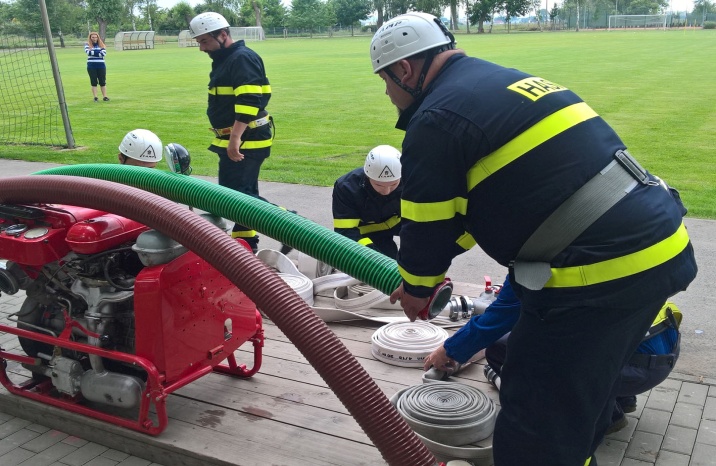 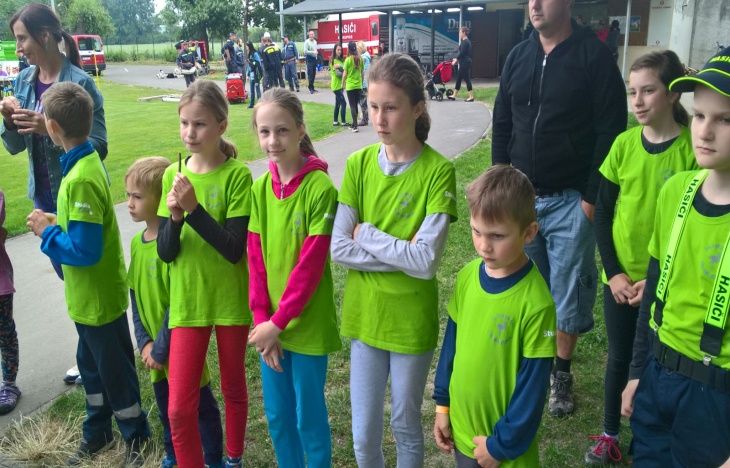 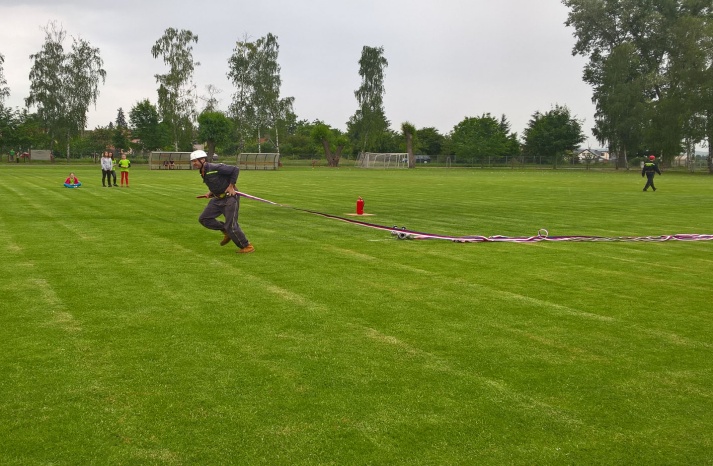 